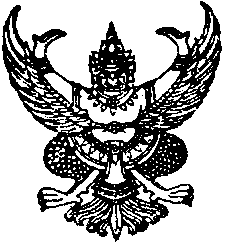 ประกาศเทศบาลตำบลเขาเจียกเรื่อง  แต่งตั้งผู้ให้บริการตลาดกลางอิเล็กทรอนิกส์และเป็นผู้จัดการประมูลด้วยระบบอิเล็กทรอนิกส์………………………………………………………………………………            ด้วยเทศบาลตำบลเขาเจียก จะดำเนินการจัดจ้างโดยวิธีการประมูลด้วยระบบอิเล็กทรอนิกส์ (E–Auction)   โครงการก่อสร้างสะพาน คสล.ข้ามคลองเขาเจียกเชื่อมต่อหมู่ที่ 1 ตำบลเขาเจียก กับเขตเทศบาลเมืองพัทลุง อำเภอเมืองพัทลุง จังหวัดพัทลุง ผิวจราจรกว้าง 7.00  เมตร ยาว 15.00 เมตร ไม่มีไหล่ทาง    รายละเอียดตามปริมาณงานและแบบแปลนที่กำหนด   ราคากลาง      เป็นเงิน   2,008,000.-   บาท  (-สองล้านแปดพันบาทถ้วน-)  ราคางบประมาณ  1,054,500.-  บาท และเทศบาลเมืองสมทบงบประมาณ จำนวน 1,054,500.-  บาท รวมทั้งสิ้น 2,109,000.-บาท (-สองล้านหนึ่งแสนเก้าพันบาทถ้วน-)  นั้น	เทศบาลตำบลเขาเจียก   ได้พิจารณาคัดเลือก  บริษัท  บีช ไดแมนชั่น จำกัด    เป็นผู้ให้บริการตลาดกลางอิเล็กทรอนิกส์  และเป็นผู้จัดการประมูลด้วยระบบอิเล็กทรอนิกส์ในการประมูลจ้างด้วยระบบอิเล็กทรอนิกส์ดังกล่าวข้างต้น	จึงประกาศให้ทราบโดยทั่วกัน		ประกาศ  ณ  วันที่     25     เดือน  มีนาคม  พ.ศ.  2558				         (นายไกรวัฒน์   ธรรมเพชร)			                  นายกเทศมนตรีตำบลเขาเจียก